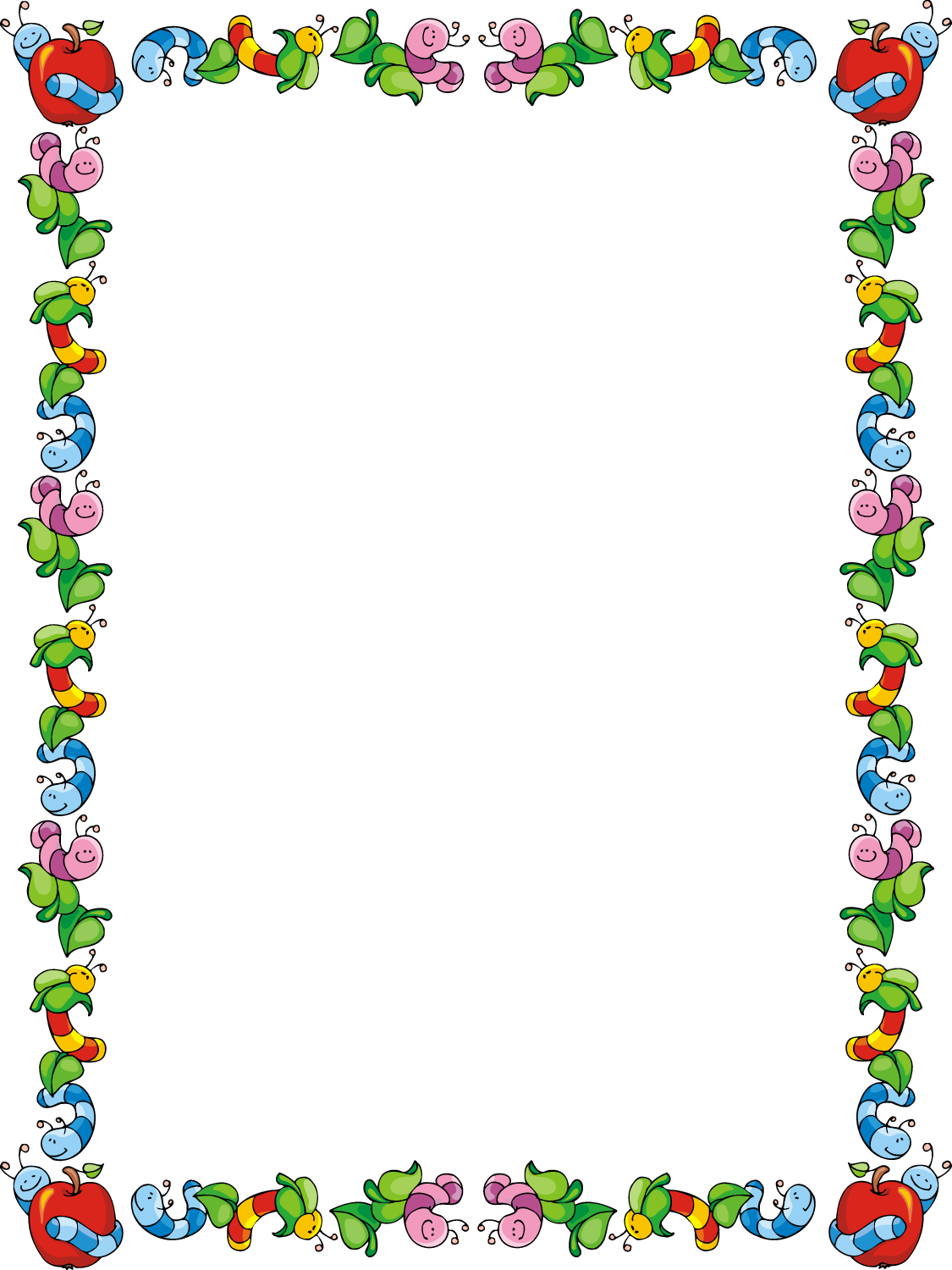 Туркменская народная сказка «Падчерица».Сопоставление с русской народной сказкой «Хаврошечка»                    Цель: привитие любви к художественной литературе, умение замечать сходство и различие в построении сюжета, идеи, характерах героев обеих сказок; умение выделять в тексте выразительные средства, осознавать  целесообразность их использования. Прочитайте  ребенку сказки и побеседуйте с детьми.Что общего в этих двух сказках? Чем они похожи?Чем различаются сказки?Чему учат обе сказки?Вспомните пословицы, которые бы подошли к этим сказкам.Из каких трех частей состоит сказка «Падчерица»? Рассказать коротко, о чем говорится в каждой части. Разделить лист на три части и нарисовать рисунок к каждой части сказки.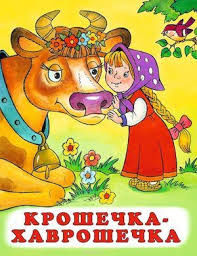 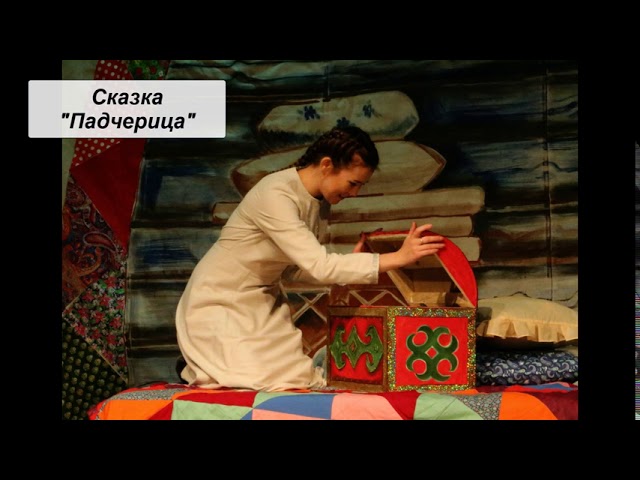 Речевые упражнения1. «Назови маму ласково» (ответы ребенка: мамочка, мамулечка и т.д)2. «Какая мама?» (ответы ребенка: ласковая, добрая и т.д)3. Составь рассказ о маме по фотографии или рисунку.